Explanations of Compliance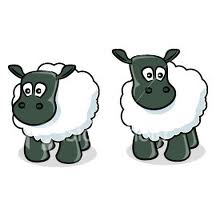 Explanations of Internalisation